Приложение- в информационном канале мессенджера «Telegram» https://t.me/copp_55 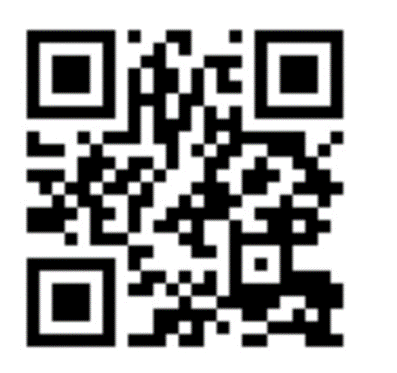 - в группе социальной сети «ВКонтакте» https://vk.com/copp55 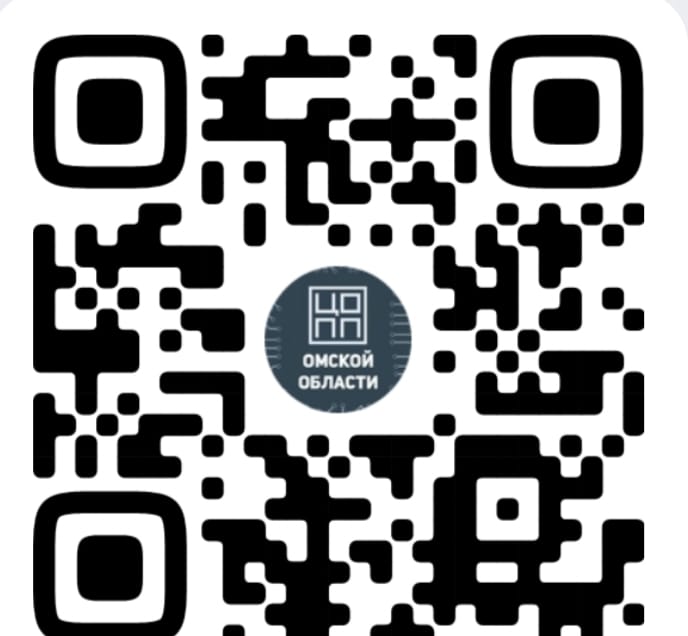 